Р А С П О Р Я Ж Е Н И Еот 13.08.2018   № 2524-рг. МайкопО внесении изменений в Состав Административной комиссии муниципального образования «Город Майкоп» В связи с организационно-штатными изменениями в Администрации муниципального образования «Город Майкоп»:1. Внести в Состав Административной комиссии муниципального образования «Город Майкоп», утвержденный распоряжением Администрации муниципального образования «Город Майкоп» от 11.01.2018 № 17-р «Об утверждении Состава Административной комиссии муниципального образования «Город Майкоп» (в редакции распоряжений Администрации от 26.02.2018 № 433-р, от 11.05.2018 № 1659-р, от 13.06.2018 № 1978-р), следующее изменение: 1.1 Заменить строку:строкой:2. Опубликовать настоящее распоряжение в газете «Майкопские новости» и разместить на официальном сайте Администрации муниципального образования «Город Майкоп».3. Настоящее распоряжение вступает в силу со дня его официального опубликования.Исполняющий обязанности Главымуниципального образования «Город Майкоп»                                      				   А.З. Китариев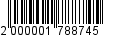 Администрация муниципального
образования «Город Майкоп»Республики Адыгея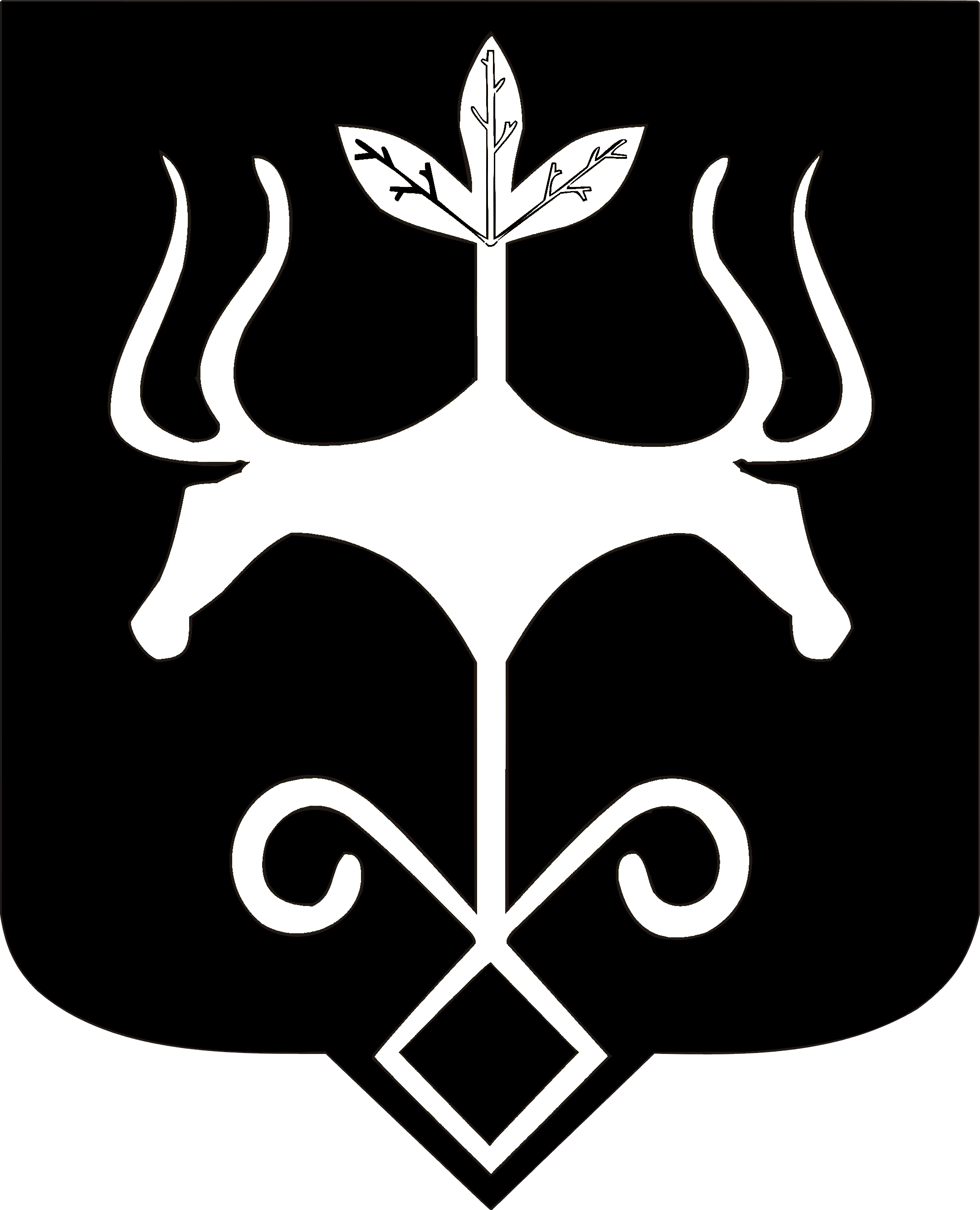 Адыгэ Республикэммуниципальнэ образованиеу
«Къалэу Мыекъуапэ» и АдминистрациеИванов Георгий АлександровичЗаместитель Председателя Ассоциации ТОС муниципального образования «Город Майкоп», (по согласованию)Гончаров Александр НиколаевичПредседатель Ассоциации по координации деятельности органов Территориального общественного самоуправления муниципального образования «Город Майкоп», (по согласованию)